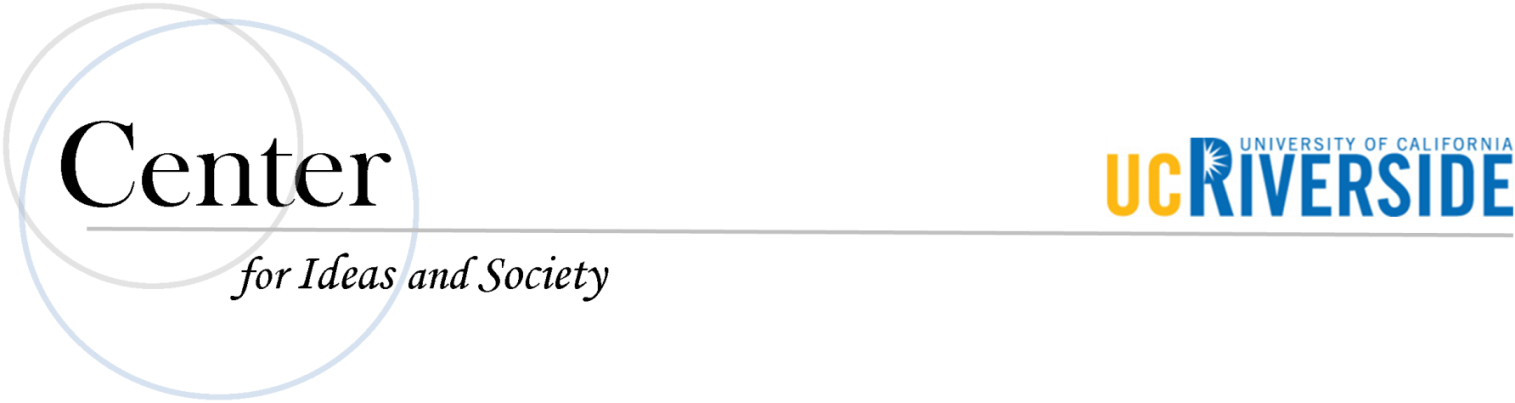 Humanities Graduate Student Research GrantsCall for ProposalsThe Humanities Graduate Student Research Grants assist graduate students involved in original research or creative projects in the humanities, as broadly defined by the National Endowment for the Humanities.  Awards will not exceed $2000.00.  For questions or clarification, please call or e-mail Katharine Henshaw at katharine.henshaw@ucr.edu or 827-1555.Applications are due by February 15, 2016 and must be accompanied by a letter of support from a faculty sponsor with expertise in the area of the student’s project.These awards are primarily intended for research proposals that related to dissertation or MFA work. Other proposals will be considered only if funds permit.Proposals that involve personal interviews or experiments with human subjects must be review and approved by the Institutional Review Board first.  For forms and details, visit http://or.ucr.edu/ORI.aspx. Such proposals should indicate if approval has been granted and the protocol number.  Funds are released only after approval is obtained.The grant period is May 1, 2016 through April 30, 2017.  Extensions of the grant period should be requested in writing.  Awards terminate upon leaves of absence, filing fee status, withdrawal or graduation. A student must be registered in the Spring Quarter to use these funds during the summer months.Expenditures must be within the categories budgeted in the application.  Written permission is required for budget adjustments prior to spending funds.  All expenditures are to be process through the student’s department using university accounting procedures.  Departmental expenditure reports should be sent to the Center for Ideas and Society, Attn: Katharine Henshaw.Major purchases of non-expendable equipment will not be funded.  Reusable supplies and equipment purchased with these funds remain the property of UCR.  Research grants are not for stipends or for the actual preparation of thesis copy such as typing, charts, or photographs.At the termination of the award, each recipient must submit a brief explanation of the activities undertaken and the outcome of the project. DEFINITION OF THE HUMANITIES: The bill creating the National Endowment for the Humanities (PL89-209) indicates “…the term humanities includes, but is not limited to, the study of the following: language; linguistics; literature; history; jurisprudence; philosophy; archaeology; comparative religion; ethics; the history, criticism, theory and practice of the arts; those aspects of the social sciences which have humanistic content and employ humanistic methods; and the study and application of the humanities to the human environment with particular attention to the relevance of the humanities to the current conditions of national life…” The Endowment supports projects involving additional humanities-based disciplines not explicitly named in the law.Humanities Graduate Student Research Grant ApplicationInstructions: Please submit application in PDF format via e-mail to CIS@ucr.edu by  February 15, 2016.Applicant InformationApplicant InformationApplicant InformationApplicant InformationApplicant InformationApplicant InformationApplicant InformationApplicant InformationApplicant InformationApplicant InformationLast NameFirstFirstFirstM.I.Date:E-Mail AddressE-Mail AddressDepartment or ProgramDepartment or ProgramCandidate for the:(Please circle one)  M.F.A.  or  Ph.D.Candidate for the:(Please circle one)  M.F.A.  or  Ph.D.Candidate for the:(Please circle one)  M.F.A.  or  Ph.D.       If Ph.D. indicate when you will advance or have advanced to candidacy:       If Ph.D. indicate when you will advance or have advanced to candidacy:       If Ph.D. indicate when you will advance or have advanced to candidacy:       If Ph.D. indicate when you will advance or have advanced to candidacy:       If Ph.D. indicate when you will advance or have advanced to candidacy:       If Ph.D. indicate when you will advance or have advanced to candidacy:       If Ph.D. indicate when you will advance or have advanced to candidacy:Title of Proposed Research/ProjectTitle of Proposed Research/ProjectHow many years of graduate study have you completed?How many years of graduate study have you completed?How many years of graduate study have you completed?How many years of graduate study have you completed?How many years of graduate study have you completed?How many years of graduate study have you completed?Is this project part of your thesis or dissertation?Is this project part of your thesis or dissertation?If Human Subjects approval required, give protocol #If Human Subjects approval required, give protocol #If Human Subjects approval required, give protocol #If Human Subjects approval required, give protocol #If Human Subjects approval required, give protocol #If Human Subjects approval required, give protocol #If Human Subjects approval required, give protocol #Faculty SponsorFaculty SponsorFaculty SponsorFaculty SponsorFaculty SponsorFaculty SponsorFaculty SponsorFaculty SponsorFaculty SponsorFaculty SponsorDescription of Proposed Research Project – Please limit your proposal to 1000 words or less, not including bibliography. Selection will be based on the conception, originality, clarity, and organization of the proposed project.  Provide the approximate length of time you will need to accomplish your research.  Cite previous work done that may relate to this proposal.Description of Proposed Research Project – Please limit your proposal to 1000 words or less, not including bibliography. Selection will be based on the conception, originality, clarity, and organization of the proposed project.  Provide the approximate length of time you will need to accomplish your research.  Cite previous work done that may relate to this proposal.Description of Proposed Research Project – Please limit your proposal to 1000 words or less, not including bibliography. Selection will be based on the conception, originality, clarity, and organization of the proposed project.  Provide the approximate length of time you will need to accomplish your research.  Cite previous work done that may relate to this proposal.Description of Proposed Research Project – Please limit your proposal to 1000 words or less, not including bibliography. Selection will be based on the conception, originality, clarity, and organization of the proposed project.  Provide the approximate length of time you will need to accomplish your research.  Cite previous work done that may relate to this proposal.Description of Proposed Research Project – Please limit your proposal to 1000 words or less, not including bibliography. Selection will be based on the conception, originality, clarity, and organization of the proposed project.  Provide the approximate length of time you will need to accomplish your research.  Cite previous work done that may relate to this proposal.Description of Proposed Research Project – Please limit your proposal to 1000 words or less, not including bibliography. Selection will be based on the conception, originality, clarity, and organization of the proposed project.  Provide the approximate length of time you will need to accomplish your research.  Cite previous work done that may relate to this proposal.Description of Proposed Research Project – Please limit your proposal to 1000 words or less, not including bibliography. Selection will be based on the conception, originality, clarity, and organization of the proposed project.  Provide the approximate length of time you will need to accomplish your research.  Cite previous work done that may relate to this proposal.Description of Proposed Research Project – Please limit your proposal to 1000 words or less, not including bibliography. Selection will be based on the conception, originality, clarity, and organization of the proposed project.  Provide the approximate length of time you will need to accomplish your research.  Cite previous work done that may relate to this proposal.Description of Proposed Research Project – Please limit your proposal to 1000 words or less, not including bibliography. Selection will be based on the conception, originality, clarity, and organization of the proposed project.  Provide the approximate length of time you will need to accomplish your research.  Cite previous work done that may relate to this proposal.Description of Proposed Research Project – Please limit your proposal to 1000 words or less, not including bibliography. Selection will be based on the conception, originality, clarity, and organization of the proposed project.  Provide the approximate length of time you will need to accomplish your research.  Cite previous work done that may relate to this proposal.itemize expensesitemize expensesitemize expensesitemize expensesitemize expensesitemize expensesitemize expensesitemize expensesitemize expensesitemize expensesWhat is your destination?What is your destination?What is your destination?What is your destination?What is your destination?What is your destination?What is your destination?What is your destination?What is your destination?What is your destination?Approximate dates of travel         Approximate dates of travel         From:From:From:To:Airfare/Ground Transport Estimate: $Airfare/Ground Transport Estimate: $Airfare/Ground Transport Estimate: $Estimated total food and incidentals (up to $70/day, domestic.) $(Foreign per diem costs vary. The GSA site http://www.gsa.gov/portal/category/104711 can help create estimates.)Estimated total food and incidentals (up to $70/day, domestic.) $(Foreign per diem costs vary. The GSA site http://www.gsa.gov/portal/category/104711 can help create estimates.)Estimated total food and incidentals (up to $70/day, domestic.) $(Foreign per diem costs vary. The GSA site http://www.gsa.gov/portal/category/104711 can help create estimates.)Estimated total food and incidentals (up to $70/day, domestic.) $(Foreign per diem costs vary. The GSA site http://www.gsa.gov/portal/category/104711 can help create estimates.)Estimated total food and incidentals (up to $70/day, domestic.) $(Foreign per diem costs vary. The GSA site http://www.gsa.gov/portal/category/104711 can help create estimates.)Estimated total food and incidentals (up to $70/day, domestic.) $(Foreign per diem costs vary. The GSA site http://www.gsa.gov/portal/category/104711 can help create estimates.)Estimated total food and incidentals (up to $70/day, domestic.) $(Foreign per diem costs vary. The GSA site http://www.gsa.gov/portal/category/104711 can help create estimates.)Estimated total food and incidentals (up to $70/day, domestic.) $(Foreign per diem costs vary. The GSA site http://www.gsa.gov/portal/category/104711 can help create estimates.)Estimated total food and incidentals (up to $70/day, domestic.) $(Foreign per diem costs vary. The GSA site http://www.gsa.gov/portal/category/104711 can help create estimates.)Estimated total food and incidentals (up to $70/day, domestic.) $(Foreign per diem costs vary. The GSA site http://www.gsa.gov/portal/category/104711 can help create estimates.)Lodging total (estimated rate x days of stay): $Lodging total (estimated rate x days of stay): $Lodging total (estimated rate x days of stay): $Lodging total (estimated rate x days of stay): $Lodging total (estimated rate x days of stay): $Lodging total (estimated rate x days of stay): $Lodging total (estimated rate x days of stay): $Lodging total (estimated rate x days of stay): $Lodging total (estimated rate x days of stay): $Lodging total (estimated rate x days of stay): $Other Expenses (itemize): $Other Expenses (itemize): $Other Expenses (itemize): $Other Expenses (itemize): $Other Expenses (itemize): $Other Expenses (itemize): $Other Expenses (itemize): $Other Expenses (itemize): $Other Expenses (itemize): $Other Expenses (itemize): $Supplies & Materials: $Supplies & Materials: $Supplies & Materials: $Supplies & Materials: $Supplies & Materials: $Supplies & Materials: $Supplies & Materials: $Supplies & Materials: $Supplies & Materials: $Supplies & Materials: $GRAND TOTAL FOR TRAVEL: $GRAND TOTAL FOR TRAVEL: $GRAND TOTAL FOR TRAVEL: $GRAND TOTAL FOR TRAVEL: $GRAND TOTAL FOR TRAVEL: $GRAND TOTAL FOR TRAVEL: $GRAND TOTAL FOR TRAVEL: $GRAND TOTAL FOR TRAVEL: $GRAND TOTAL FOR TRAVEL: $GRAND TOTAL FOR TRAVEL: $bUDGET JUSTIFICATION: PLEASE JUSTIFY EACH LINE ITEMbUDGET JUSTIFICATION: PLEASE JUSTIFY EACH LINE ITEMbUDGET JUSTIFICATION: PLEASE JUSTIFY EACH LINE ITEMbUDGET JUSTIFICATION: PLEASE JUSTIFY EACH LINE ITEMbUDGET JUSTIFICATION: PLEASE JUSTIFY EACH LINE ITEMbUDGET JUSTIFICATION: PLEASE JUSTIFY EACH LINE ITEMbUDGET JUSTIFICATION: PLEASE JUSTIFY EACH LINE ITEMbUDGET JUSTIFICATION: PLEASE JUSTIFY EACH LINE ITEMbUDGET JUSTIFICATION: PLEASE JUSTIFY EACH LINE ITEMbUDGET JUSTIFICATION: PLEASE JUSTIFY EACH LINE ITEMlETTER OF sUPPORT FROM FACULTY SPONSORFaculty sponsors are asked to provide a letter of support that evaluates the preparedness of the student to conduct the project, the significance of the undertaking, its scholastic importance, the appropriateness of the research method, and the quality of the design.  This letter plays a critical part in the evaluation process.It is the student’s responsibility to supply this information to her/his faculty advisor and to follow up to ensure that the letter is submitted by the due date.Please ask faculty to e-mail letters to CIS@ucr.edu , subject line: HSGR [YourLastName]